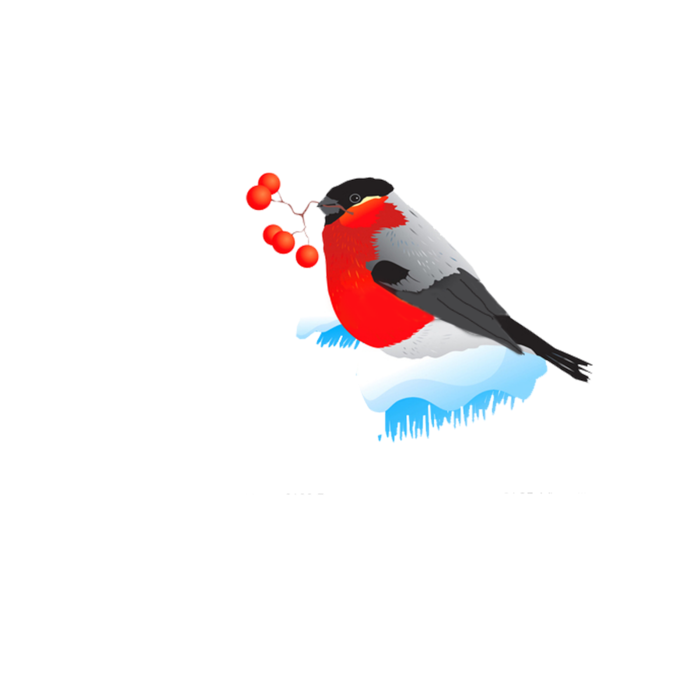 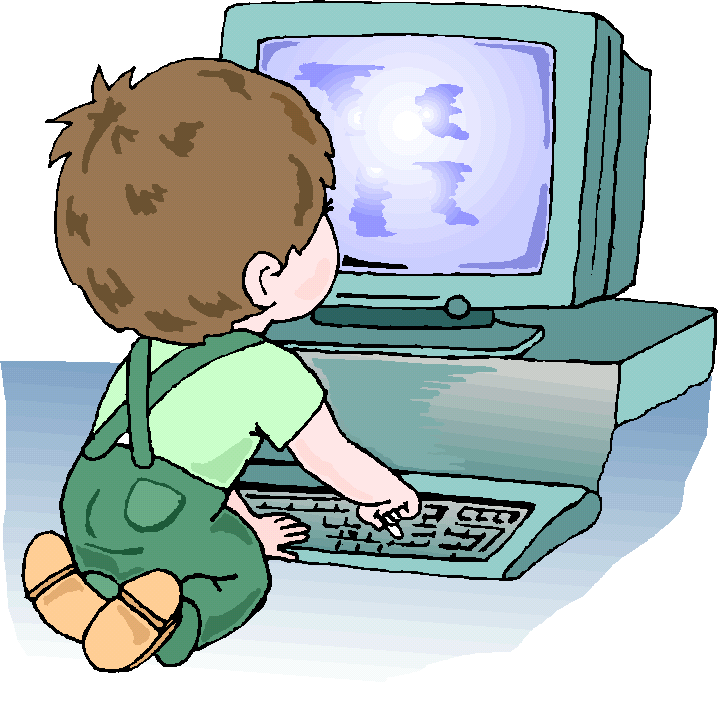 «О БЕЗОПАСНОМ ИСПОЛЬЗОВАНИИ ИНТЕРНЕТА» — СОВЕТЫ ДЕТЯМИспользование Интернета – это радость.Получай максимум удовольствия, оставаясь в безопасности.Это важно знать!• Когда ты регистрируешься на сайтах, не указывай личную информацию (номер мобильного телефона, адрес места жительства и другие данные).• Используй веб-камеру только при общении с друзьями. Проследи, чтобы посторонние люди не имели возможности видеть ваш разговор. Научись самостоятельно включать и выключать веб-камеру.• Ты должен знать, что если ты публикуешь фото или видео в интернете — каждый может посмотреть их.• Не публикуй фотографии, на которых изображены другие люди. Делай это только с их согласия.• Публикуй только такую информацию, о публикации которой не пожалеешь.• Нежелательные письма от незнакомых людей называются «Спам». Если ты получил такое письмо, не отвечай на него. Если ты ответишь на подобное письмо, отправитель будет знать, что ты пользуешься своим электронным почтовым ящиком, и будет продолжать посылать тебе спам.• Если тебе пришло сообщение с незнакомого адреса, его лучше не открывать. Подобные письма могут содержать вирусы.• Если тебе приходят письма с неприятным или оскорбляющим тебя содержанием, если кто-то ведет себя в твоем отношении неподобающим образом, сообщи об этом взрослым.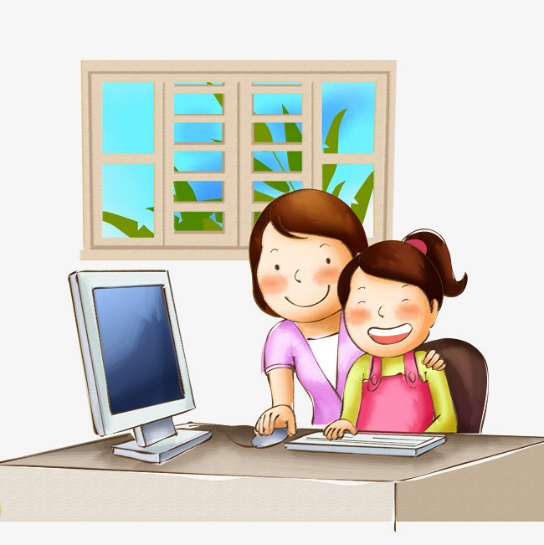 • Если человек, с которым ты познакомился в интернете, предлагает тебе встретиться в реальной жизни, то предупреди его, что придешь навстречу со взрослым. Если твой виртуальный друг действительно тот, за кого он себя выдает, он нормально отнесется к твоей заботе о собственной безопасности.• Если у тебя возникли вопросы или проблемы при работе в онлайн-среде, обязательно расскажи об этом кому-нибудь, кому ты доверяешь. Твои родители или другие взрослые могут помочь или дать хороший совет о том, что тебе делать. Любую проблему можно решить! Ты можешь обратиться на линию помощи «Дети онлайн» по телефону: 8−800−25−000−15 (по России звонок бесплатный) или по e-mail:helpline@detionline.org. Специалисты посоветуют тебе, как поступить.Интернет-этикет• Когда общаешься онлайн, относись к другим людям так, как ты хотел бы, чтобы относились к тебе. Избегай сквернословия и не говори вещей, которые заставят кого-то плохо себя чувствовать.• Научись «сетевому этикету», когда находишься онлайн. Что считается делать и говорить хорошо, а что нет? Например, если ты печатаешь сообщение ЗАГЛАВНЫМИ БУКВАМИ, твой собеседник может подумать, что ты кричишь на него.• Если кто-то говорит что-то грубое или что-то неприятное — не отвечай. Уйди из чата или форума незамедлительно.«Подозрительные» сайты• Если веб-сайт выглядит подозрительно или имеет страницу с предупреждением для лиц моложе 18 лет, покинь его немедленно. Некоторые сайты не предназначены для детей.• Не заходи на неприличные сайты и не делись ссылками на такие сайты. Если ты видишь, что что-то тебя беспокоит, обсуди это с родителями или с кем-то, кому ты доверяешь.• Знай, как уйти с веб-сайта, если поиск по интернету приведет тебя на неприятный или неприличный веб-сайт. Нажми control-alt-delete, если сайт не позволяет тебе выйти, или выключи монитор компьютера и сообщи об этом взрослым.• Проверь с родителями, настроен ли твой поисковый механизм так, чтобы он блокировал материалы, предназначенные для взрослых.• Попроси родителей установить программное обеспечение для фильтрации информации из интернета, которое блокировало бы «неправильные» сайты.• Попроси родителей помочь тебе найти безопасные и забавные сайты и сделай на них» закладки» для последующего использования.Будь начеку!• Если ты видишь или знаешь, что твоего друга запугивают онлайн, поддержи его и сообщи об этом взрослым. Ведь ты бы захотел, чтобы он сделал то же самое для тебя.• Не посылай сообщения или изображения, которые могут повредить или огорчить кого-нибудь. Даже если не ты это начал, тебя будут считать участником круга запугивания.• Всегда будь начеку, если кто-то, особенно незнакомец, хочет поговорить с тобой о взрослых отношениях. Помни, что в сети никогда нельзя быть уверенным в истинной сущности человека и его намерениях. Обращение к ребенку или подростку с сексуальными намерениями всегда является серьезным поводом для беспокойства. Ты должен рассказать об этом взрослому, которому доверяешь, для того чтобы вы могли сообщить о неприятной ситуации в правоохранительные органы.• Если тебя заманили или привлекали обманом к совершению действий сексуального характера или к передаче сексуальных изображений с тобой, ты обязательно должен рассказать об этом взрослому, которому доверяешь, для того чтобы получить совет или помощь. Ни один взрослый не имеет права требовать подобного от ребенка или подростка – ответственность всегда лежит на взрослом. 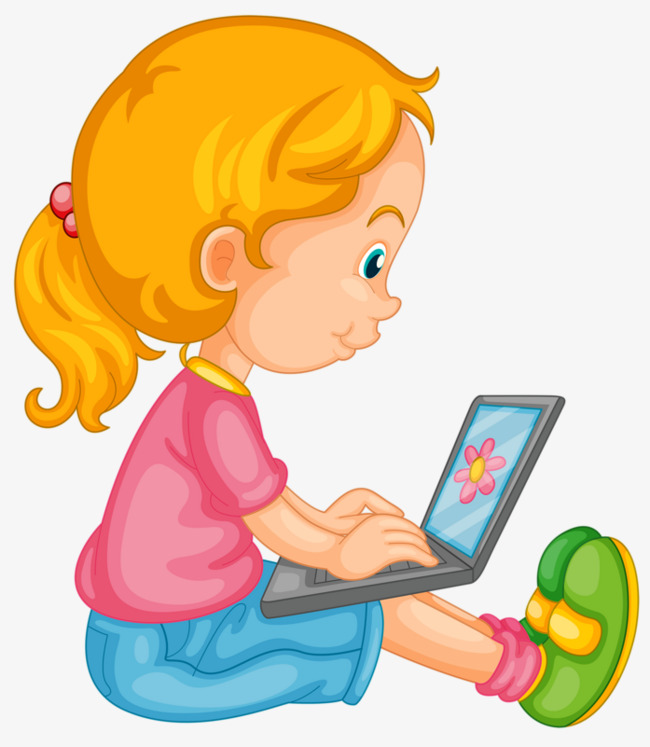 По материалам: Центра развития ребёнка — детский сад «Улыбка» с.п. Салым. Рубрика: Информационная безопасность.